Выполнение работ по благоустройству придомовых территорий с.п. Пушной: н.п. Тайбола, ул. Станционная, д.8,9,                                            Благоустройство объектов реализуется в рамках федерального приоритетного проекта «Формирование комфортной городской среды». Объекты включены в муниципальную программу  «Формирование современной городской среды муниципального образования сельское поселение Пушной Кольского района Мурманской области на 2018 - 2022 годы», утвержденную постановлением администрации сельского поселения Пушной Кольского района Мурманской области № 9 от 30.01.2018 года  (с изменениями от 09.04.2018 № 22, от 19.10.2018 № 56, от 27.12.2018 № 80, от 25.03.2019 № 9, от 05.04.2019 № 13, от 16.05.2019 № 21, от 02.09.2019 № 43, от 30.12.2019 № 81, от 27.01.2020 № 11, от 23.04.2020 № 25, от 10.02.2021 № 11, от 20.04.2021 №22, от 20.05.2021 № 26, от 01.09.2021 № 48, от 07.10.2021 №  52, от 14.12.2021 № 76, от 01.02.2022 № 15). Общая стоимость работ -  855 711,00  рублей.Финансирование объекта осуществляется из средств:- федерального и областного бюджета Мурманской области: 812 925,45  рублей;- местного бюджета сельского поселения Пушной Кольского района Мурманской области – 42 785,55  рублей.Заказчик : Муниципальное казенное учреждение « Управление деятельностью сельского поселения Пушной Кольского района Мурманской области» Подрядчик : Общество с ограниченной ответственностью  «БНК-ГРУП»,  ИНН 4703175080.Срок выполнения работ:  с 05.06.2022 г.  по 05.08.2022 г.Проектно-сметной документацией предусмотрено:1. Ремонт дворовых проездов: разработка грунта, устройство подстилающих и выравнивающих слоев оснований из щебня (толщиной слоя 15 см), устройство покрытия толщиной 4 см из горячих асфальтобетонных смесей, укрепление обочин щебнем толщиной 5 см.2. Отбор проб и лабораторные испытания.До проведения работ:Ремонт дворового проезда  (укладка асфальта, площадью – 550  м2)по адресу -  н.п. Тайбола, ул. Станционная, д.8,9: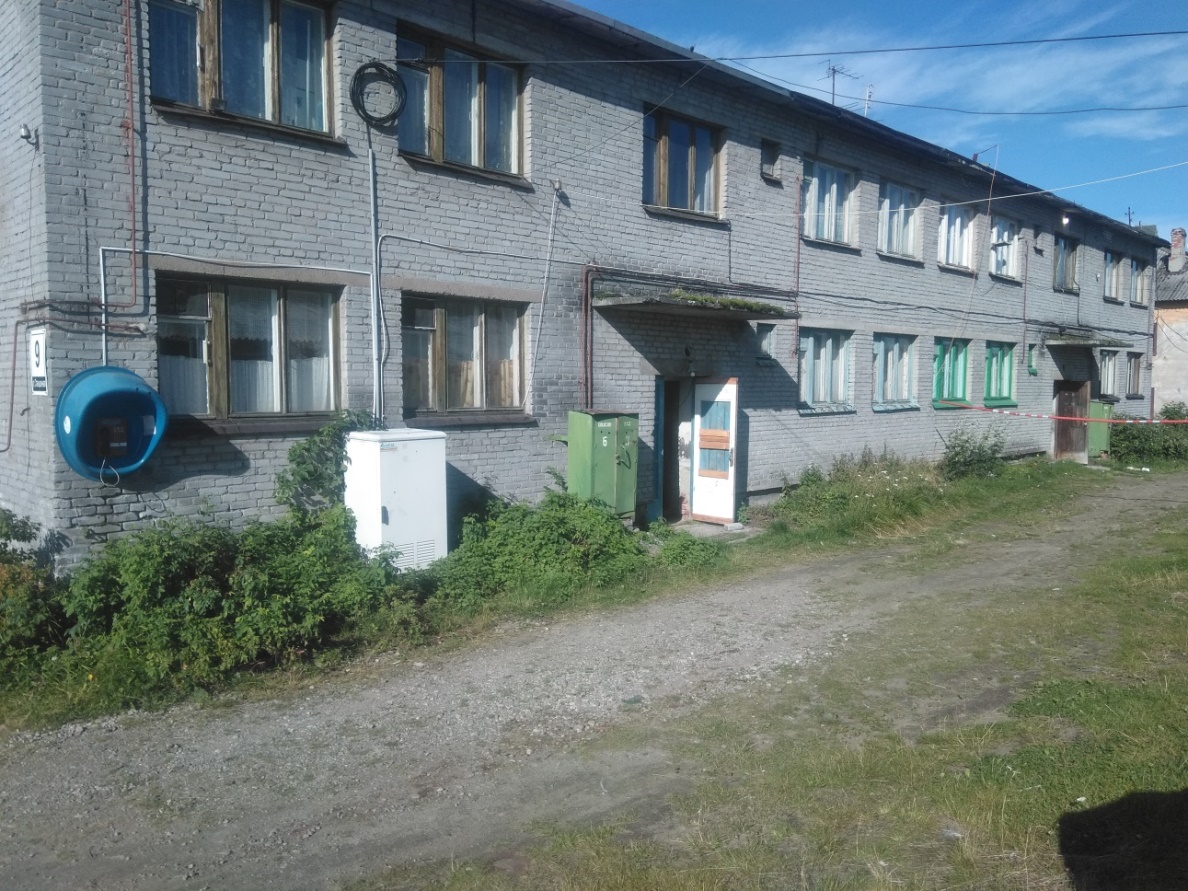 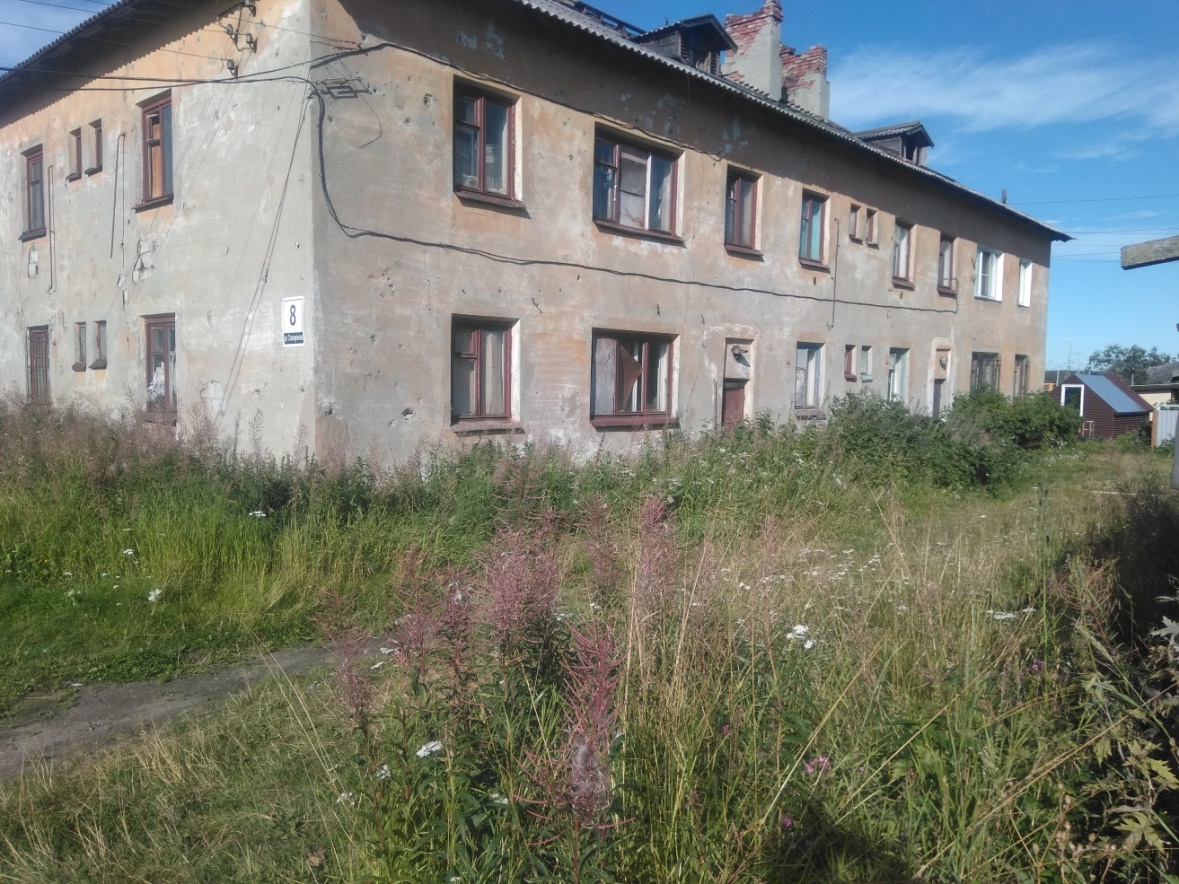 Окончание работ: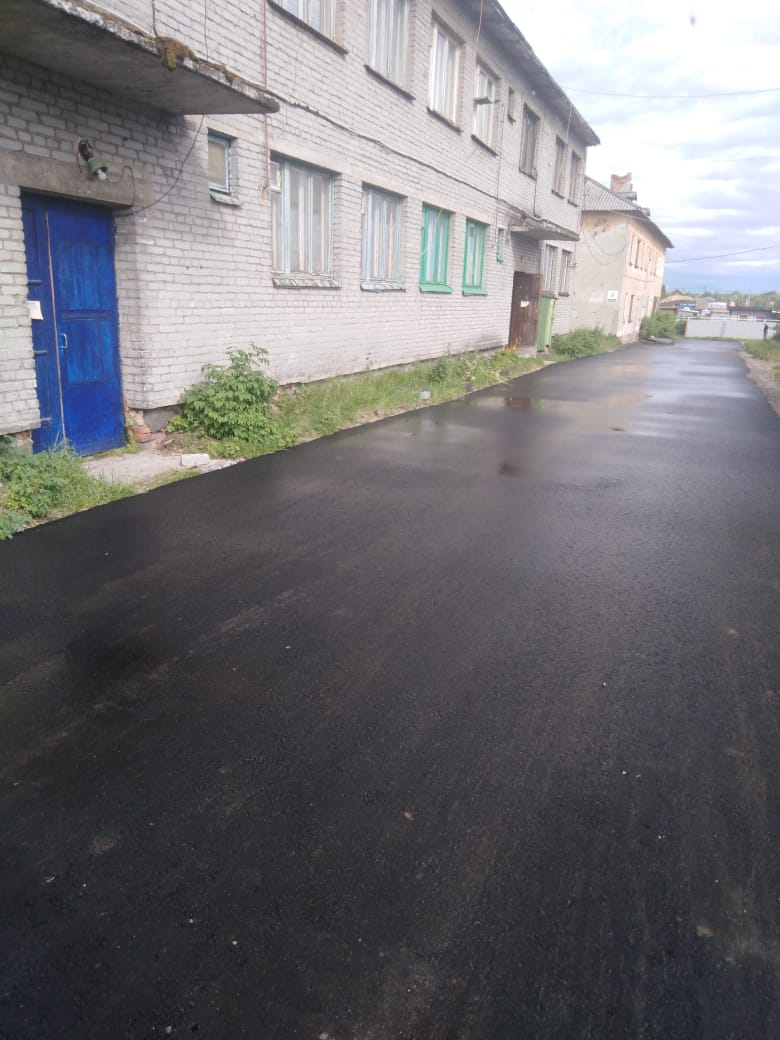 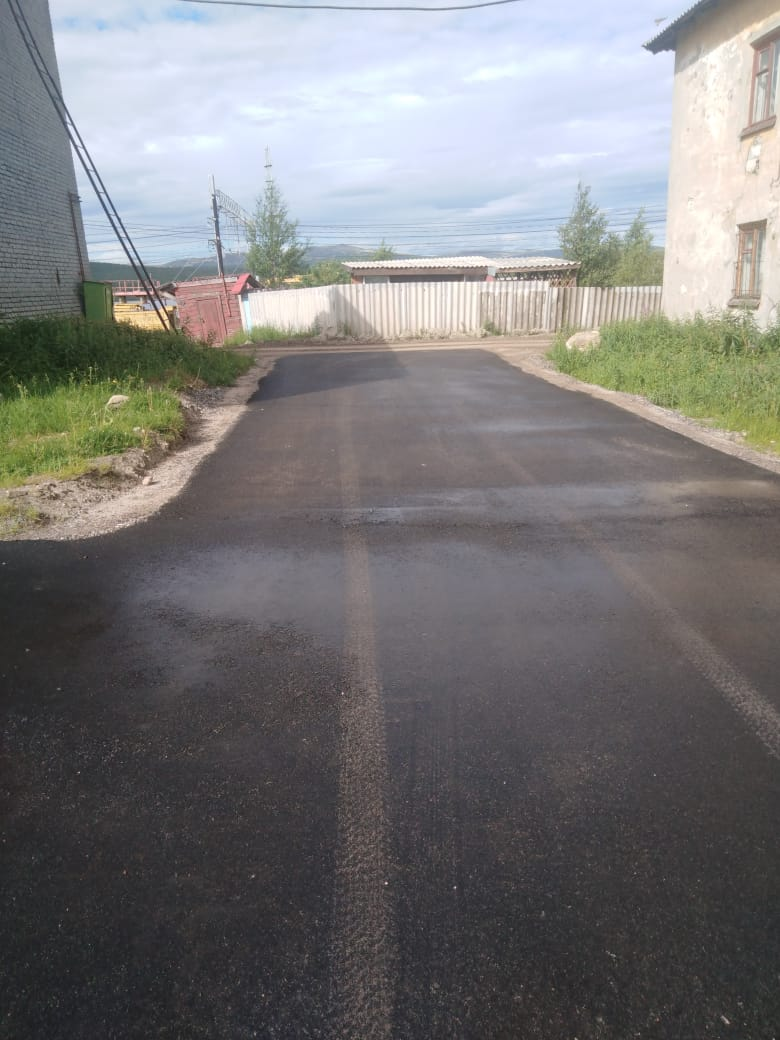 